Miss SANITHAMOL P S Phone: 7034433057Date	: Place	 : KallaraPost Applied:  Staff NurseRespected Sir/Madam,I’m pleased to be writing to you today regarding my application for the nursing position available in your Institution. I believe my qualifications and experience make me an ideal candidate for this job.I have a Bachelor’s Degree in nursing and2.1 years of proven experience effectively and efficiently managing patients. I am an extremely organized, calm, and patient professional with excellent healthcare skills. I have a passion for providing quality care to patients, and the necessary leadership skills to inspire other staff members to strive to provide above standard levels of service.In my present role as registered nurse at Ruby Hall Hospital, Pune, I am tasked with evaluating the medical conditions of up to 20 patients daily,   During this time I’ve been recognized as a dedicated, ambitious, and reliable person who has the ability to work without supervision..I believe a relationship with your Hospital would be mutually beneficial, as I am seeking a challenging work environment where I can utilize my skills to the fullest extent. I look forward to hearing from you, and would love to explain my skills further during an interview. Please find a detailed account of my work history in the attached resume.Yours sincerely	SANITHAMOL P SCURRICULUM VITAEPERMANENT ADDRESS									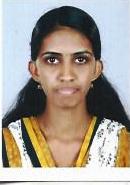 ,PUTHENPURACKAL KALLARA SOUTH P OKOTTAYAMDist						KERALA - 686611,INDIA:7034433057CAREER OBJECTIVETo work in a competitive and challenging environment so as to contribute the best of my ability towards growth of organization and also to grow as a person and become a successful professional.PERSONAL DETAILDate of Birth			: 	25/09/1992Gender			:  	FemaleReligion			:  	HINDUMarital Status		:  	Single	Nationality			:  	IndianLanguages known		:  	English / Hindi / Malayalam / Tamil.Email ID			:  	ssanithaps25@gmail.comMobile no.	:		:	7034433057Passport   No			:  	N1192296DATE OF ISSUE		:	21/07/2015								DATE OF EXPIRY		:	20/07/2025PLACE OF ISSUE		:	COCHIN	EDUCATIONAL QUALIFICATIONPROFESSIONAL EXPERIENCE Working as a Staff Nurse in Ruby Hall Clinic, Pune from 16/09/2015 To 25/04/2016 in medical surgical ward and from 26/04/2016 to 3/11/17 in INTENSIVE CARE .JOB RESPONSIBILITIESCare of unconscious patients.Plan and implement highest standards of patient care.Careful monitoring of ECG and vital sign.Maintaining an efficient standard of aseptic technique and well developed surgical conscience.Provide psychological support to patients.Accompanies attending doctor on unit rounds and implement treatment as required.Maintaining proper waste disposal according to the hospital policy.Giving health education regarding diet, medication, exercise and rest.Attending in code blue for arrested patients.Supervision of junior staff nurse and other hospital aids during duty.Provide basic life support(giving CPR)Giving blood transfusion and plasma transfusion.Inserting foleys catheter, Nasal –gastric tubes& intravenous linesPreparation of the patient unit for receiving patient before and after cardiac surgery.Doing endotracheal, tracheostomy, and oral suctioning.Monitoring CVP, pulmonary arterial pressure of the post-operative patients.Taking care  of patients with temporary and permanent pacemaker, chest tube drainageTaking care of patients with arrhythmias like ventricular tachycardia, ventricular defibrillation and atrial fibrillation.Insertion of I.V cannula, Ryle’s tube, endotracheal tube.Colostomy care and colostomy irrigation.OTHER KNOWLEDGES & QUALIFICATIONSBasic knowledge of Computer Operating systems.Knowledge in Microsoft office Applications.PROFESSIONAL REGISTRATIONKarnataka  State  Nursing  Council  Date of registration : 19/08/2015Registration No      :  070813Maharashtra  State  Nursing  Council  Date of registration : 09/11/2016Registration No	XVII-18011MEDICAL EQUIPMENTS HANDLEDInfusion and syringe pumpDefibrillatorPortable cardiac monitorsSuction machineBIPAP MachineGlucometerECG MachinePulseoxymeterABG MachineVentilatorThermometerCARE EXPERIENCEAssist  with total care of patients recovering from amputations, cerebral vascular accidents, hip and knee replacements, cardiovascular patients, renal patients[kidney transplant patients, poison cases and spinal cord injuries on a 22bedded Critical Care Unit.  Collaborate with members of an interdisciplinary team. TRAINING PROGRAMMESBasic cardiac life supportAdvanced cardiac life supportFire training program.CNE’S ATTENDED Aging& healthLung health awarenessHematological malignanciesMental  health and older adultsVector borne diseasesDeclarationI do hereby declare that all the information furnished above is true and correct to the best of my knowledge and belief.Date: Place: Kallara										YOURS’S FAITHFULLY								SANITHAMOL P SREFFERENCESGRANT MEDICAL FOUNDATIONRUBY HALL CLINIC	40, Sassoon Road, Pune – 411001(INDIA) ,Tel: 020-66455100 (60 Lines)              	Fax 020- 26164529.E-mail: info@rubyhall.comWebsite: www.rubyhall.comLT COL CRUZE Director of NursingGrant Medical foundationRuby Hall clinic,40, Sassoon Road, Pune+912026123391Mrs. SUNITHA FERANDES Grant  medical foundation,Assistant nursing directorRuby Hall clinic, 02066494973. COURSEINSTITUTIONBOARD AND UNIVERSITYMARK IN PERCENTAGEYEAR PASSEDB.Sc NursingSJM institute of nursing science.RAJIV GANDHI UNIVERISTY642015HSCSKVGHSSNEENDOORKerala Higher secondary board of kerala642010S.S.L.CST THOMAS HIGH SCHOOL KALLARAKerala state board782008